Aplikace Sli.do pro dotazy v průběhu přednášek a panelové diskuzehttps://app.sli.do/event/wCwLeAFg4AANti8NvbAYPi/live/questions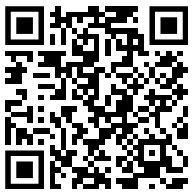 Závěrečné shrnutí:prosíme o vyplnění krátkého dotazníkuhttp://tinyurl.com/jabok-td-ai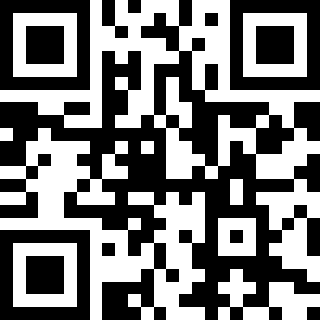 
Menti:https://www.menti.com/alh2ffqzobx5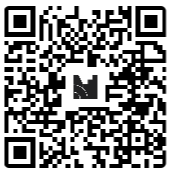 Pro ty, kdo Menti používají, tak stačí kód: 74119338